Check appropriate category for each of the following sections (pre-inspection fees apply with any change of operator)Retail Food ServiceServing Meals (Greater than 50% of Sales)				                            	Permit Fee	Pre-Inspection Fee   Prepackaged 								$172.00		$156.00   Simple									$303.00		$384.00   Moderate									$534.00		$567.00   Complex									$826.00		$926.00Not Serving Meals (Greater than 50% of Sales                                                                      Permit Fee 	Pre-Inspection Fee   Micro Markets – 1 market / facility						$40.00		N/A   Micro Markets – multiple markets in same facility					$60.00		N/A   Prepackaged TCS								$82.00		$64.00   Simple (Final product non-TCS)							$145.00		$127.00   Simple TCS									$217.00 		$125.00   Moderate									$444.00		$308.00   Complex									$953.00		$405.00TCS = Time/Temperature Control for Safety FoodsTaverns (No Food Service)				                                      	Permit Fee	Pre-Inspection Fee   Tavern			 						$102.00		$156.00Lodging						                                      	Permit Fee	Pre-Inspection Fee   Bed & Breakfast (8 rooms or less) 						$147.00		$363.00   Tourist Rooming House (1-4 rooms)						$147.00		$363.00(Cabin, Cottage, etc.) 							   Hotel / Motel / Resort (5-30 rooms)						$298.00		$577.00   Hotel / Motel / Resort (31-99 rooms)						$352.00		$799.00   Hotel / Motel / Resort (100-199 rooms)						$471.00		$957.00   Hotel / Motel / Resort (200+ rooms)						$641.00		$1,423.00Campground					                                      		Permit Fee	Pre-Inspection Fee   Campground (1-25 sites)	 						$235.00		$456.00   Campground (26-50 sites)							$317.00		$680.00   Campground (51-100 sites)							$403.00		$843.00   Campground (101-199 sites)							$471.00		$997.00   Campground (200+ sites)							$540.00		$1,160.00Recreational & Educational Camps	                                      		Permit Fee	Pre-Inspection Fee   Recreational & Educational Camp 						$667.00		$1,443.00Pools and Water Attractions		                                      		Permit Fee	Pre-Inspection Fee   Pools (per basin)		 						$341.00		$182.00   Water Attraction (per attraction)							$443.00		$301.00   Water Attraction with 2 or less slides						$443.00		$301.00   Additional waterslide or pool slide						$199.00		$182.00Type of pool (indicate the number of each type of pool on property in check box) Cold Soak (below 72˚F)		 Diving		 Experimental		 Swimming	 Wading	 Combination			 Exercise		 Mobile		 Therapy	 WhirlpoolType of water attraction (indicate the number of each type of pool on property in check box) Activity		 Leisure River		 Vortex		 Zero-Depth Entry	 Interactive play	  Vanishing Edge	 WaveWA, up to 2 pool slides/waterslides/ basin	 Per waterslide or pool slide, excess of 2/ basinNote:  This section includes any pool with a slide that is not defined as a children’s slide per ATCP 76.04(8).WI Department of Safety & Professional Services plan approval required for new/altered/modified pools.Tattoo & Body Piercing Establishments                                      	              Permit Fee	Pre-inspection Fee Tattoo Establishments		 						$182.00		$306.00 Body Piercing Establishments							$182.00		$306.00 Combined Tattoo Establishments						$289.00		$484.00 Temporary Tattoo/Body Piercing/Combined Establishments				$134.00		N/AManufactured Home Communities					               Permit Fee	Pre-inspection Fee  Manufactured Home Community (3-20 sites)	   				$210.00		$208.00 		  Manufactured Home Community (21-50 sites)					$371.00		$374.00  Manufactured Home Community (51-100 sites)			 		$569.00 		$580.00   Manufactured Home Community (101-175 sites)					$728.00		$748.00  Manufactured Home Community (176+ sites)					$804.00		$830.00 Total number of sites:      			Note: WI Department of Safety & Professional Services plan approval required for new/altered/expanded communities.Total Amount Enclosed:      Your signature below will acknowledge that you have received a copy of the code or information as to where to obtain a copy and will comply with all applicable Wisconsin Administrative Code(s).Make Checks Payable To:				Submit Completed Application and Payment to:Portage County						 Portage County Health & Human Services											 Attn: Environmental Health 												 817 Whiting Ave                                                                                                       Stevens Point, WI 54481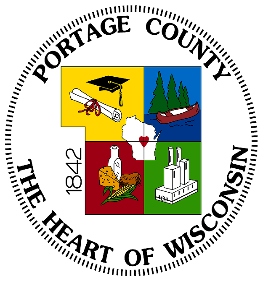    Portage County Health & Human Services	   Division of Public Health – Environmental Health   817 Whiting Avenue Stevens Point, WI 54481   portagecountyenvironmentalhealth@co.portage.wi.gov   715-345-5350   Portage County Health & Human Services	   Division of Public Health – Environmental Health   817 Whiting Avenue Stevens Point, WI 54481   portagecountyenvironmentalhealth@co.portage.wi.gov   715-345-5350   Portage County Health & Human Services	   Division of Public Health – Environmental Health   817 Whiting Avenue Stevens Point, WI 54481   portagecountyenvironmentalhealth@co.portage.wi.gov   715-345-5350   Portage County Health & Human Services	   Division of Public Health – Environmental Health   817 Whiting Avenue Stevens Point, WI 54481   portagecountyenvironmentalhealth@co.portage.wi.gov   715-345-5350Portage County Establishment License Application                                      2023-2024Portage County Code of Ordinances: Chapter 4 Health and SanitationPortage County Establishment License Application                                      2023-2024Portage County Code of Ordinances: Chapter 4 Health and SanitationPortage County Establishment License Application                                      2023-2024Portage County Code of Ordinances: Chapter 4 Health and SanitationPortage County Establishment License Application                                      2023-2024Portage County Code of Ordinances: Chapter 4 Health and SanitationEstablishment InformationEstablishment InformationEstablishment InformationEstablishment InformationEstablishment InformationEstablishment Name/DBA NameEstablishment Name/DBA NameEstablishment Name/DBA NameEstablishment Telephone(         )         -       Establishment Telephone(         )         -       Establishment Street Address, City, State and Zip CodeEstablishment Street Address, City, State and Zip CodeEstablishment Street Address, City, State and Zip CodeEmail AddressEmail AddressLegal Licensee (name of sole proprietor or partnership or LLC, LLP, Inc)Legal Licensee (name of sole proprietor or partnership or LLC, LLP, Inc)Legal Licensee (name of sole proprietor or partnership or LLC, LLP, Inc)Legal Licensee Telephone(         )         -       Legal Licensee Telephone(         )         -       Licensee Street Address, City, State and Zip CodeLicensee Street Address, City, State and Zip CodeLicensee Street Address, City, State and Zip CodeIntended Date of Opening for BusinessIntended Date of Opening for BusinessName of Agent for the Corporation / Operator   Name of Agent for the Corporation / Operator   Name of Agent for the Corporation / Operator   Period of OperationJuly 1-June 30 15 Month April 1-June30+ 1FY SeasonalPeriod of OperationJuly 1-June 30 15 Month April 1-June30+ 1FY SeasonalName of Former BusinessName of Former BusinessName of Former OperatorWater Source                 Wastewater DischargePublic  Private        Public  PrivateWater Source                 Wastewater DischargePublic  Private        Public  PrivateCertified Food Protection Manager (Name & Certification No.)                                                                    Expiration DateState of Wisconsin Tattooist / Body-Piercer (Name & Certification No.)                                                      Expiration DateSignature – ApplicantDate Signed